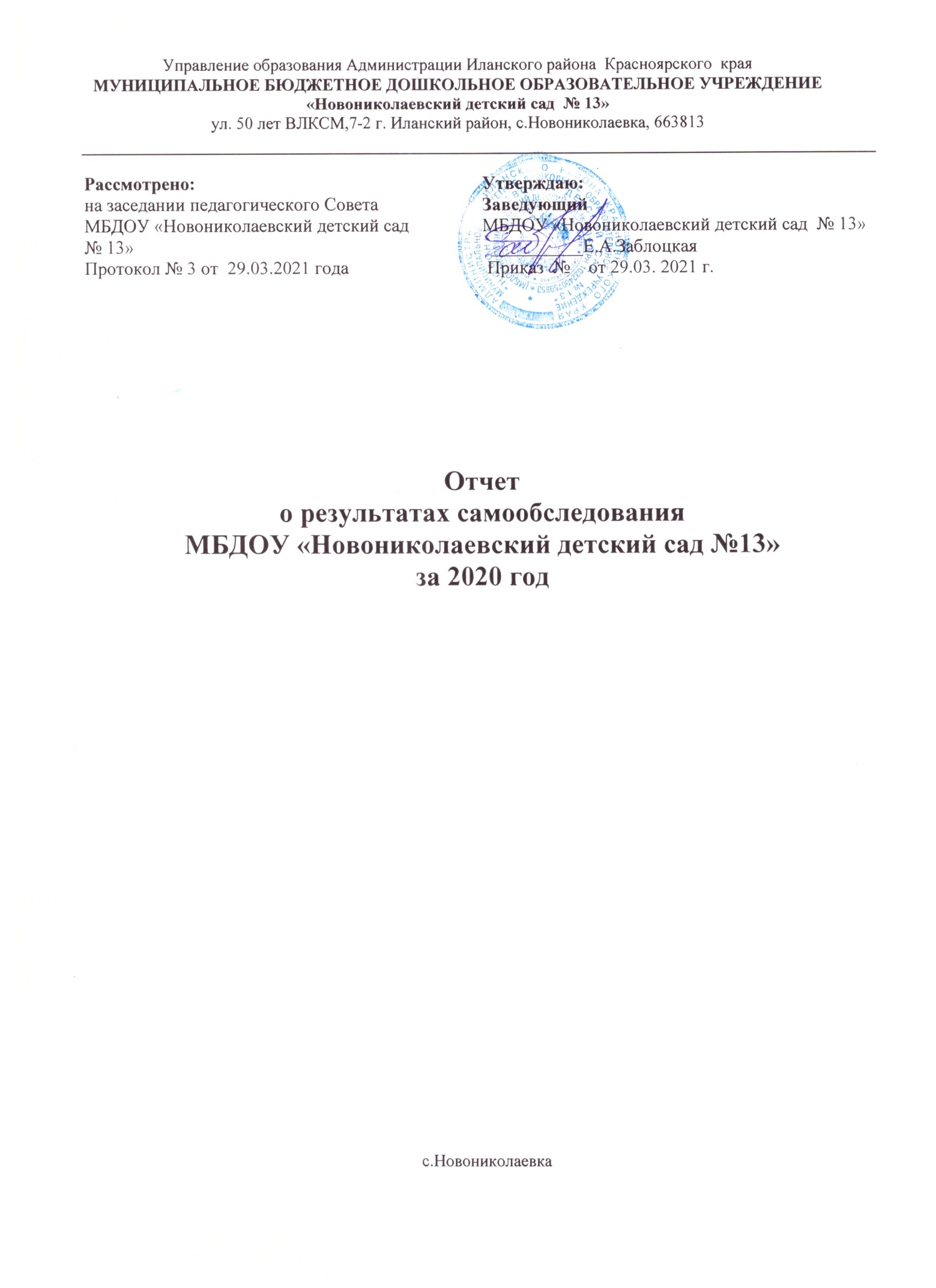 Содержание Аналитическая часть1.Общие сведения об организации……………………………………………………… 32.Оценка системы управления организацией…………………………………………...43.Оценка образовательной  деятельности…………………………………………….. . 64. Оценка содержания и качества подготовки обучающихся………………………..105.Оценка организации учебного процесса……………………………………………..116. Оценка востребованности выпускников……………………………………………..137. Оценка функционирования внутренней системы оценки качества образования……...148. Оценка кадрового обеспечения…………………………………………………….....149. Оценка учебно-методического  и библиотечно-информационного    обеспечения ………………………………………………………………………….....1510.Оценка материально-технической базы …………………………………………....16II. Результаты анализа показателей деятельности1.Показатели деятельности……………………………………………..............................172.Выводы…………………………………………………………………………………...19Отчет о результатах самообследования деятельности МБДОУ «Новониколаевский детский сад  № 13»Аналитическая часть 1. Общие сведения об организацииМуниципальное бюджетное дошкольное  образовательное учреждение «Новониколаевский детский сад  № 13» (далее по тексту МБДОУ) является образовательной организацией, осуществляющей деятельность по оказанию услуг в целях обеспечения реализации предусмотренных законодательством Российской Федерации полномочий в сфере дошкольного образования.Официальный сайт https://novonikolaevskiy ds-13.ru.    МБДОУ расположен в селе Новониколаевка Иланского района Красноярского края на территории Новониколаевского сельсовета.          МБДОУ взаимодействует с органами исполнительной власти-Администрацией Иланского района, администрацией Новониколаевского сельсовета, МБУЗ «РБ», Новониколаевским ФАПом, МБОУ «Новониколаевская СОШ № 9», СДК, сельской библиотекой, детскими садами г.Иланский и Иланского района. Это даёт возможность привлекать ресурсы социального партнёрства для разностороннего развития обучающихся и социализации, а также совместно с вышеперечисленными организациями и семьями обучающихся разрабатывать и реализовывать различные социальные проекты, акции и мероприятия социального характера.        МБДОУ  располагается в одноэтажном  кирпичном здании, имеющем собственное электрическое  отопление, водоснабжение и канализацию. 2. Оценка системы управления организацией        Управление МБДОУ осуществляется в соответствии с законодательством Российской Федерации на основе сочетания принципов единоначалия и коллегиальности.Органами коллегиального управления МБДОУ являются:  Общее собрание работников, Педагогический совет, Родительское собрание, Совет родителей. Порядок выборов, организация деятельности коллегиальных органов определяется Уставом МБДОУ и регламентируется его нормативными локальными актами. В МБДОУ функционирует первичная  профсоюзная организация.Для решения наиболее актуальных задач образовательной деятельности МБДОУ создаются инициативные группы педагогов. Где педагоги рассматривают   и находят пути их решения.В 2020 году все органы коллегиального управления выполняли свои функции в полном объеме и способствовали функционированию и развитию образовательной организации в целом. Представительным органом работников  МБДОУ является первичная профсоюзная организация.Вывод:  Структура и система управления соответствуют специфике деятельности МБДОУ.  Основными формами координации деятельности аппарата управления образовательного учреждения являются: анализ результатов, планирование, прогнозирование, тематический и оперативный контроль, мониторинг, коррекция программ и планов. Система управления в МБДОУ совершенствуется. Основные изменения в отчетном  году касались повышения качества образования. По итогам 2020 года система управления МБДОУ оценивается как эффективная, позволяющая учесть мнение работников и всех участников образовательных отношений. В следующем году изменение системы управления не планируется.3.Оценка образовательной деятельностиОбразовательная деятельность в МБДОУ организована в соответствии с Федеральным законом от 29.12.2012 № 273-ФЗ «Об образовании в Российской Федерации», ФГОС дошкольного образования, СанПиН  2.3/2.4.3590-20 «Санитарно-эпидемиологические требования к устройству, содержанию и организации режима работы образовательных организаций».Образовательная деятельность в детском саду осуществляется в соответствии с учебным планом, расписанием занятий, календарным учебным графиком, рабочими программами по учебным дисциплинам с учетом СанПиН, на основе утвержденной основной образовательной программы дошкольного образования, которая составлена в соответствии с ФГОС дошкольного образования, с учетом примерной образовательной программы дошкольного образования «От рождения до школы» под редакцией  Н.Е. Вераксы, Т.С. Комаровой и др., санитарно-эпидемиологическими правилами и нормативами, с учетом недельной нагрузки. Продолжительность учебной недели - 5 дней.На самостоятельную деятельность детей 3-7 лет (игры, подготовка к образовательной деятельности, личная гигиена) в режиме дня отводится не менее 3 часов.  Продолжительность непрерывной образовательной деятельности для детей от 2 до 3-х лет – не более 10 минут, от 3 до 4-х лет - не более 15 минут, для детей от 4-х до 5-ти лет - не более 20 минут, для детей от 5 до 6-ти лет - не более 25 минут, а для детей эт 6-ти до 7-ми лет - не более 30 минут.  Максимально допустимый объем образовательной нагрузки в первой половине дня в младшей и средней группах не превышает 30 и 40 минут соответственно, а в старшей и подготовительной - 45 минут и 1,5 часа соответственно. В середине времени, отведенного на непрерывную образовательную деятельность, проводятся физкультурные минутки. Перерывы между периодами непрерывной образовательной деятельности - не менее 10 минут. Образовательная деятельность с детьми старшего дошкольного возраста осуществляется во второй половине дня после дневного сна. Её продолжительность составляет не более 25 - 30 минут в день. В середине непрерывной образовательной деятельности статического характера проводятся физкультурные минутки. Образовательная деятельность, требующая повышенной познавательной активности и умственного напряжения детей, организуется в первую половину дня. Для профилактики утомления детей проводятся физкультурные, музыкальные занятия.  Длительность занятий по физическому развитию составляет:  в младшей группе - 15 мин.,  в средней группе - 20 мин.,  в старшей группе - 25 мин.  в подготовительной группе - 30 мин.  Один раз в неделю для детей 5-7 лет круглогодично организовываются занятия по физическому развитию детей на открытом воздухе. Они проводятся  только при отсутствии у детей медицинских противопоказаний и наличии у детей спортивной одежды, соответствующей погодным условиям. В теплое время года при благоприятных метеорологических условиях занятия по физическому развитию организуются на открытом воздухе. Закаливание детей включает комплекс мероприятий: широкая аэрация помещений, правильно организованная прогулка, физические упражнения, проводимые в легкой спортивной одежде в помещении и на открытом воздухе, умывание прохладной водой и другие водные, воздушные и солнечные процедуры.  Организация образовательной деятельности по формированию элементарных математических представлений, ознакомлению с окружающим миром, развитию речи, подготовке к обучению грамоте, физической культуре и музыке осуществляется до 31 мая 2020 года.  В летний оздоровительный период с начала до средины июня МБДОУ работает в каникулярном режиме. В каникулярное время проводятся физкультурные досуги и праздники; прогулки, экскурсии; спортивные развлечения и упражнения;  эстафеты с элементами соревнований;  народные игры, музыкальные и другие мероприятия. Таким образом, учебный процесс в МБДОУ организован с учетом возрастных и психофизических особенностей дошкольного возраста, соблюдая нормы СанПиН.    Образовательная деятельность в МБДОУ в группах общеразвивающей направленности строится с учетом реализации УМК «От рождения до школы» под редакцией  Н.Е. Вераксы, Т.С. Комаровой и др.В МБДОУ реализуются следующие парциальные программы:О реализации образовательной деятельности в дистанционном режимеВ детском саду для освоения образовательной программы дошкольного образования в условиях самоизоляции было предусмотрено проведение занятий в 2-х форматах – онлайн и предоставление записи занятий на имеющихся ресурсах (облачные сервисы Яндекс, Mail, Google, YouTube). Право выбора предоставлялось родителям (законным представителям) исходя из имеющихся условий для участия их детей в занятиях на основании заявления.Для качественной организации родителями привычного режима для детей специалистами детского сада систематически проводились консультации, оказывалась методическая помощь и по возможности техническая. Данные мониторинга посещения онлайн-занятий и количества просмотров занятий в записи по всем образовательным областям свидетельствует о достаточной вовлеченности и понимании родителями ответственности за качество образования своих детей.О роли родителей (законных представителей) в достижении результатов образовательной деятельностиРезультаты педагогического анализа, проведенного по итогам освоения образовательной программы в дистанционном режиме, свидетельствуют о снижении результативности образовательной деятельности в младшей и средней группах. Причину данной ситуации видим в следующем:- недостаточном обеспечении родителями (законными представителями) привычного для детей детсадовского режима, отсутствии свободного времени для занятий с детьми различными видами конкретной содержательной деятельности и отсутствии соответствующих компетенций;- педагоги не смогли установить полноценное взаимодействие с родителями, провести необходимые разъяснения о включенности в дистанционные занятия и значимости их для детей.Исходя из сложившейся ситуации, в плане работы детского сада на 2021 год предусмотреть мероприятия, минимизирующие выявленные дефициты, включить вопрос контроля в план ВСОКО.Воспитательная работаЧтобы выбрать стратегию воспитательной работы, в 2020 году проводился анализ состава семей воспитанников.Характеристика семей по составуХарактеристика семей по количеству детейВоспитательная работа строится с учетом индивидуальных особенностей детей, с использованием разнообразных форм и методов, в тесной взаимосвязи воспитателей, специалистов и родителей. Детям из неполных семей уделяется большее внимание в первые месяцы после зачисления в МБДОУ.В учреждении разработан и утверждён режим дня, соответствующий виду учреждения и возрастным особенностям детей.Решение воспитательных задач осуществляется в разных формах совместной деятельности взрослых и детей, а также в самостоятельной деятельности. Реализуемые формы взаимодействия помогают наиболее полному личностному развитию воспитанников, социально-адаптированных в современном обществе.Работа с одаренными детьми проводилась по разным направлениям. Основными целями  работы с одаренными детьми являются: —выявление одаренных детей;—создание условий, способствующих их оптимальному развитию; —работа в роли наставника одарённого ребёнка. В основе работы с родителями лежит принцип сотрудничества и взаимодействия. Родители воспитанников - активные участники всех дел детского сада, помощники педагогов. В своей работе мы используем как традиционные формы взаимодействия, так и новые технологии сотрудничества, где происходит  сближение родителей, педагогов и детей. Вывод: оценка образовательной деятельности ведётся в соответствии с требованиями ФГОС ДО и обеспечена единством воспитательных, развивающих и обучающих целей и задач, в ходе реализации которых формируются ключевые качества развития дошкольников. Решение обозначенных в программе целей и задач  осуществляется при систематической и целенаправленной работе с использованием разных видов детской  деятельности: игровой, коммуникативной, познавательно-исследовательской, продуктивной, музыкально-художественной с учетом индивидуального развития каждого воспитанника. Полученные результаты позволили скорректировать направления работы педагогов,  выявить степень эффективности взаимодействия  педагога и ребенка по достижению планируемых результатов образовательной программы МБДОУ.4.Оценка содержания и качества подготовки воспитанниковУровень развития детей анализируется по итогам педагогической диагностики. Формы проведения диагностики:диагностические занятия (по каждому разделу программы);диагностические срезы;наблюдения, итоговые занятия.Разработаны диагностические карты освоения основной образовательной программы дошкольного образования МБДОУ  в каждой возрастной группе. Карты включают анализ уровня развития целевых ориентиров детского развития и качества освоения образовательных областей.         В апреле-мае 2020 года педагоги МБДОУ проводили обследование воспитанников подготовительной группы на предмет оценки сформированности предпосылок к учебной деятельности в количестве 6 человек. Задания позволили оценить уровень сформированности предпосылок к учебной деятельности: возможность работать в соответствии с фронтальной инструкцией (удержание алгоритма деятельности), умение самостоятельно действовать по образцу и осуществлять контроль, обладать определенным уровнем работоспособности, а также вовремя остановиться в выполнении того или иного задания и переключиться на выполнение следующего,  возможностей распределения и переключения внимания, работоспособности, темпа, целенаправленности деятельности и самоконтроля. Таким образом, результаты качества освоения Программы детьми подготовительной группы за  три календарных года представлены в диаграмме:Вывод: Результаты педагогического анализа показывают преобладание детей с средним уровнем  развития при прогрессирующей динамике на конец учебного года, что говорит о результативности образовательной деятельности в МБДОУ5.Оценка организации учебного процессаСодержание учебного процесса в ДОУ определялось целями и задачами Основной образовательной программы и учебным планом МБДОУ и реализовалось в различных видах деятельности: игровой, коммуникативной, познавательно – исследовательской, конструктивной, музыкальной, трудовой и т.д. при этом приоритетное место при организации учебного процесса отводилось игре. Большое внимание  уделялось физическому развитию детей, которое представлено системой физкультурно – оздоровительной работы с использованием здоровьесберегающих технологий, направленной на улучшение состояния здоровья детей и снижения заболеваемости, привлечение родителей к формированию у детей ценностей здорового образа жизни.Воспитанники МБДОУ принимают участие в районном конкурсе исследовательских и творческих проектов детей старшего дошкольного возраста «Проектируем вместе», районных конкурсах рисунков «Светофор», «Полицейский Дядя Стёпа», всероссийских дистанционных конкурсах и олимпиадах «Клевер», «Лимпопо», «Цветик-семицветик», олимпиадах на онлайн-платформе «Учи.ру», «Разумейкин», «Умка», «IQ-ша».  Таким образом, создание условий, обеспечивающих выявление и развитие одарённых детей, реализация их потенциальных возможностей является одной из приоритетных задач работы с одарёнными детьми. 									В работе с детьми педагоги применяют инновационные методики и технологии. К их числу относятся технологии проектной и исследовательской деятельности, методика Марии Монтессори, методика «Камушки Марблс», «Леготехника», «Робототехника». Главный эффект реализации  – достижение целевых ориентиров в части формирования у дошкольников инициативы и самостоятельности, творчества, креативного мышления, познавательной мотивации и активности.В 2020 году в МБДОУ реализованы детские и детско-родительские  проекты: «Страна добра», «Азбука финансов», «Я и другие»,  «Путешествие в мир эмоций», «Театрализованные игры», «Зимние мотивы», «Социализация дошкольника через разные виды деятельности», «Мы за безопасность», «Коммуникативные игры, как средство социализации старших дошкольников».Режим работыМБДОУ функционирует в режиме пятидневной рабочей недели: понедельник – пятница – рабочие дни с 07.30 до 18.00; суббота, воскресенье, праздничные дни – выходные. Пребывание детей в течение дня – 10,5 часов. Праздничные дни: 4, 5 ноября, 23 февраля. 1- 8 января, 8 марта, 1-3 мая, 9, 10 мая.Помимо организованной образовательной деятельности в ДОУ проводится образовательная деятельность с воспитанниками в режиме дня: в утренние и вечерние часы, на прогулке, при проведении режимных моментов.Максимальная продолжительность непрерывного бодрствования детей 3-7 лет составляет 5,5-6 часов. Продолжительность ежедневных прогулок составляет 3 часа. При температуре воздуха ниже минус 15°С и скорости ветра более 7 м/с продолжительность прогулки сокращается. 2 часа отводится на дневной сон. Перед сном не проводятся подвижные эмоциональные игры, закаливающие процедуры. Во время сна детей воспитатель (или его помощник) обязательно присутствует в спальне.Педагоги используют такие формы проведения образовательной деятельности с воспитанниками в режиме дня как:- подвижные игры с правилами (в том числе народные), игровые упражнения, двигательные паузы, спортивные пробежки, соревнования и праздники, физкультурные минутки;- оздоровительные и закаливающие процедуры, здоровьесберегающие мероприятия, тематические беседы и рассказы, компьютерные презентации, творческие и исследовательские проекты, упражнения по освоению культурно – гигиенических навыков;- анализ проблемных ситуаций, игровые ситуации по формированию культуры безопасности, беседы, рассказы, практические упражнения;- игровые ситуации, игры с правилами (дидактические), творческие сюжетно – ролевые, театрализованные, конструктивные;- опыты и эксперименты, дежурства, труд (в рамках практико – ориентированных проектов), моделирование, игры – драматизации;- беседы, речевые ситуации, составление рассказывание сказок, пересказы, одгадывание загадок, заучивание потешек, стихов, песен;- слушание исполнение музыкальных произведений, музыкально – ритмические движения, музыкальные игры и импровизации.Образовательный процесс реализуется через совместную деятельность взрослого и детей (непрерывная образовательная деятельность и образовательная деятельность в режимных моментах) и самостоятельную деятельность детей. Образовательный процесс строится с учётом комплексно – тематического планирования, который обеспечивал системность и последовательность в реализации программных задач по разным образовательным областям. Вывод. Организация образовательного процесса в ДОУ осуществляется в соответствии с годовым планированием, с  основной образовательной программой дошкольного образования на основе ФГОС ДО и учебным планом. 6.Оценка востребованности выпускниковНа территории Новониколаевского сельсовета расположена одна МБОУ, поэтому все выпускники МБДОУ  обучаются именно в МБОУ «Новониколаевская  СОШ № 9», 7. Оценка функционирования внутренней системы оценки качества образованияВ детском саду утверждено положение о внутренней системе оценке  качества образования.  Мониторинг качества образовательной деятельности в 2020 году показал эффективную работу педагогического коллектива по всем показателям. Состояние здоровья и физического развития воспитанников удовлетворительное. 92% детей успешно освоили образовательную программу дошкольного образования  в своей возрастной группе, воспитанники подготовительных групп имеют высокие показатели готовности к школьному обучению. В течение года воспитанники ДОУ успешно участвовали в конкурсах, викторинах, олимпиадах различного уровня.За период 2020 года в ДОУ  проводилось анкетирование родителей, в котором приняли участие большинство родителей (законных представителей) воспитанников ДОУ.  Получены следующие результаты: -доля участников образовательных отношений,  удовлетворённых  в целом условиями оказания образовательных услуг в образовательной организации - 97,5%.Анкетирование родителей показало  степень удовлетворённости качеством предоставляемых услуг выше среднего.Результаты анализа опроса родителей (законных представителей) свидетельствуют о достаточном уровне удовлетворенности качеством образовательной деятельности в дистанционном режиме. Так, 75% родителей отмечают, что работа воспитателей при проведении онлайн-занятий была качественной, 24% родителей частично удовлетворены процессом дистанционного освоения образовательной программы и 1% не удовлетворены.  Вывод: разработанная внутренняя система оценки качества ДОУ на основе комплексного аналитического отслеживания системы образования даёт основания для принятия своевременных управленческих решений, направленных на повышение качества образования. 8. Оценка кадрового обеспечения Детский сад укомплектован педагогами на 100 процентов согласно штатному расписанию. Всего работает 6 человек. Соотношение воспитанников, приходящихся на 1 взрослого:воспитанник/педагоги – 5,4/1;воспитанники/все сотрудники – 3,3/1.Курсы повышения квалификации в 2020 году прошли 2 педагога по новым компетенциям, предусмотренным Профессиональным стандартом.Педагоги детского сада постоянно повышают свою квалификацию, их деятельность направлена на профессиональное  развитие.во всероссийском форуме «Педагоги России: инновации в образовании» в онлайн- марафонах «Музыкальная трансформация ДОУ», «Онлайн 2.0»в образовательном курсе «Google-курс»в III Красноярской краевой научно-практической конференции по дошкольному образованию «Современный детский сад: образовательные результаты и ценности настоящего детства»Педагоги постоянно знакомятся с опытом работы своих коллег и других дошкольных учреждений, а также саморазвиваются. Все это в комплексе дает хороший результат в организации педагогической деятельности и улучшении качества образования и воспитания дошкольников.Об ИКТ-компетенциях педагоговАнализ данных, полученных на основе наблюдения и опроса воспитателей по применению ими информационных и дистанционных технологий в образовательной деятельности показал, что педагоги испытывали существенные трудности, связанные с отсутствием необходимых компетенций для подготовки к дистанционным занятиям и их проведению, при применении дистанционных инструментов для проведения занятий в Skype, Zoom и WhatsApp. 100% педагогов отметили, что в их педагогической деятельности ранее не практиковалась  такая форма обучения и у них не было опыта для ее реализации.Трудности воспитателей в процессе дистанционного обученияАнализ педагогической деятельности воспитателей в период распространения коронавирусной инфекции выявил следующие трудности: отсутствие возможностей или их недостаточность для совместной работы с воспитанниками в реальном времени по причине низкой мотивации родителей к занятиям с детьми-дошкольниками;  компетентностные дефициты в области подготовки заданий для дистанционного обучения или адаптации имеющегося; установление контакта с детьми во время проведения занятий в режиме реального времени.Повышение квалификацииРезультаты анализа направлений и тематики дополнительных профессиональных программ (повышение квалификации), которые освоили воспитатели детского сада за три последние года, включая и 2020 год, показывают, что все они по профилю педагогической деятельности. В 2021 году ответственному лицу предусмотреть обучение педагогов дошкольной организации по тематическим дополнительным профессиональным программ (повышение квалификации), направленных на формирование/совершенствование ИКТ-компетенций, повышение компьютерной грамотности для последующего обеспечения качества образовательной деятельности с применением дистанционных образовательных технологий.Вывод: По итогам 2020 года все педагогические работники МБДОУ соответствуют квалификационным требованиям профстандарта «Педагог».  Их должностные инструкции соответствуют трудовым функциям, установленным профстандартом «Педагог».9. Оценка учебно-методического  и библиотечно-информационного обеспечения	МБДОУ  оснащён методической литературой по всем образовательным областям основной образовательной программы, детской художественной литературой, периодическими изданиями, а также другими информационными ресурсами на различных электронных носителях. В каждой возрастной группе имеется комплект учебно-методических пособий рекомендованных для планирования воспитательно-образовательной работы в соответствии с ООП ДО. В 2020 году детский сад пополнил учебно-методический комплект наглядно-дидактическими пособиями по технологии Марии Монтессори, «Кубики Дьенеша».Информационное обеспечение МБДОУ включает:- информационно-телекоммуникационное оборудование (4 принтера, 2 ноутбуков, интерактивная доска, Wi-fi роутер)- программное обеспечение – позволяет работать с текстовыми редакторами, интернет-ресурсами, фото-видеоматериалами, графическими редакторами. В 2020 году МБДОУ  пополнил учебно-методический комплект к примерной общеобразовательной программе дошкольного образования «От рождения до школы» в соответствии с ФГОС. Приобрели наглядно-дидактические пособия:серии «Познавательное и речевое развитие: дикие животные, транспорт, зимующие птицы, посуда, профессии, одежда и обувь, музыкальные инструменты,».картины для рассматривания, плакаты;рабочие тетради для обучающихся.Режим работы в дистанционном формате показал отсутствие необходимых комплектов заданий для работы в онлайн-режиме и адаптированных инструкций для родителей и детей. В связи с чем ответственным лицам Детского сада необходимо в 2021 году поставить вопрос на контроль в рамках ВСОКО и запланировать их приобретение (при наличии).Организация занятий с детьми в дистанционном режиме выявила недостаточность библиотечно-информационного обеспечения. В связи с чем в 2021 году необходимо обеспечить подборку онлайн-ресурсов, поиск и/или разработку видеоконтента, определение электронного ресурса для размещения обучающих материалов, инструкций, методических рекомендаций и др., а также пополнить библиотечный фонд методической литературой и комплектами заданий по всем образовательным областям основной образовательной программы для подготовки педагогов к проведению занятий в онлайн.Вывод: В детском саду учебно-методическое и информационное обеспечение  достаточное для организации образовательной деятельности и эффективной реализации основной образовательной программы дошкольного образования , за исключением   осуществления образовательной деятельности в  дистанционном режиме. 10.Оценка материально-технической базы.В детском саду сформирована материально-техническая база для реализации образовательных программ, жизнеобеспечения и развития детей. В ДОУ оборудованы помещения:- групповые помещения, спальные, приёмные, туалетные комнаты;     - кабинет заведующего;-медицинский кабинет.Для осуществления образовательной деятельности, развития творческого потенциала педагогов, формирования психологического микроклимата, введение детей в социум в групповых помещениях ДОУ создана развивающая предметно-пространственная среда, имеющая три зоны: активная, рабочая, спокойная. Для  каждой  группы имеется прогулочная веранда, игровая площадка, оформленная в соответствии с программными и возрастными требованиями. Средства обучения и мебель соответствуют требованиям ФГОС, техники безопасности, санитарно-гигиеническим нормам, требованиям пожарной безопасности, физиологии детей, принципам функционального комфорта. Развивающая предметно-пространственная среда в группах была пополнена    настольными играми, пазлами, конструкторами, развивающими пособиями по методике Марии Монтесори.Материально-техническое обеспечение для проведения занятий с воспитанникамиОценка материально-технического оснащения детского сада при проведении занятий с воспитанниками выявила следующие трудности: - для полноценной (качественной) организации и проведения занятий в дистанционном формате отсутствует  устойчивое интернет- соединение;- недостаточно необходимого оборудования (ноутбуков, компьютеров или планшетов) по группам детского сада.              Вывод: Наблюдается динамика в улучшении и укреплении материально-технической базы  МБДОУ «Новониколаевский детский сад №13» и его территории, которая  соответствует действующим санитарно-эпидемиологическим требованиям к устройству, содержанию и организации режима работы в дошкольных организациях, правилам пожарной безопасности требованиям охраны труда. Показатели деятельности МБДОУВывод: По итогам 2020 года система управления МБДОУ оценивается как эффективная, разработанная внутренняя система оценки качества ДОУ  даёт основания для принятия своевременных управленческих решений, направленных на повышение качества образования. Результаты педагогического анализа показывают, что образовательная деятельность в МБДОУ результативна, ведётся в соответствии с требованиями ФГОС ДО и обеспечена единством воспитательных, развивающих и обучающих целей и задач, в ходе реализации которых воспитанники достигают планируемые целевые ориентиры освоения ООПДО. Учебно-методическое и информационное обеспечение достаточное для эффективной реализации образовательной программы, за исключением дистанционного обучения.Все педагогические работники МБДОУ соответствуют квалификационным требованиям профстандарта «Педагог». В улучшении и укреплении материально-технической базы  МБДОУ и его территории наблюдается положительная динамика. Заключение. Перспективы и планы развития МБДОУ Анализ показателей указывает на то, что МБДОУ имеет достаточную инфраструктуру, которая соответствует требованиям СанПиН 2.3/2.4.1.3090-20 «Санитарно-эпидемиологические требования к устройству, содержанию и организации режима работы образовательных организаций» и позволяет реализовывать образовательные программы в полном объеме в соответствии с ФГОС ДО.Детский сад укомплектован достаточным количеством педагогических и иных работников, которые регулярно проходят повышение квалификации, что обеспечивает результативность образовательной деятельности.В своей педагогической деятельности коллектив детского сада ориентирован на повышение качества образовательной деятельности, внедрение современных образовательных технологий и методик.Свою задачу педагогический коллектив видит в формировании общей культуры, развитии физических, интеллектуальных, нравственных, эстетических и личностных качеств, формирование предпосылок учебной деятельности, сохранение и укрепление здоровья детей дошкольного возраста;разностороннем развитии детей дошкольного возраста с учетом их возрастных и индивидуальных особенностей, в том числе достижение детьми дошкольного возраста уровня развития, необходимого и достаточного для успешного освоения ими образовательных программ начального общего образования, на основе индивидуального подхода к детям дошкольного возраста и специфичных для детей дошкольного возраста видов деятельности;развитии личности детей дошкольного возраста в различных видах общения и деятельности с учетом их возрастных, индивидуальных психологических и физиологических особенностей.  Для реализации этих задач необходимо:- обеспечить развитие педагогического коллектива, направленное на непрерывное повышение квалификации, формирование современного педагогического мышления. - совершенствовать содержание технологии и методики образовательного процесса и образовательной среды в соответствии с ФГОС;- совершенствовать условия пребывания детей в детском саду, в соответствии с федеральными государственными стандартами;-продолжать работу по взаимодействию детского сада с родителями; -дальнейшее усовершенствование условий пребывания детей в соответствии с требованиями  роспотребнадзора и госпожнадзора.Перспективы развития ДОУПо учебно-методическому обеспечению образовательного процесса в
дошкольной образовательной организации: - разработка системы управления, обеспечивающей стабильное функционирование и управляемое развитие ДОО в условиях изменений. Обеспечение методического сопровождения и использование современных технологий.
По управлению качеством дошкольного образования в ДОУ: - построение и реализация системы непрерывного профессионального развития сотрудников образовательной организации; - создание материально-технических условий для качественной реализации образовательной программы дошкольного образования.
По развитию форм взаимодействия с родителями: - изменение технологий взаимодействия с родителями: переход от групповых форм работы педагога к индивидуальным, от передачи знаний к формированию умений и навыков общения и адекватной помощи собственным детям;- создание образовательной среды, обеспечивающей индивидуальное развитие.
По развитию содержания дошкольного образования в дошкольном
образовательном учреждении: - развитие содержания дошкольного образования, удовлетворяющее потребности участников образовательного процесса. Усовершенствование развивающей предметно - пространственной среды в МБДОУ для создания максимальных условий, обеспечивающих познавательное, художественно-эстетическое, социально-коммуникативное, речевое, физическое развитие  детей. Развитие детской инициативы и самостоятельности через внедрение образовательных практик.В 2021 году педагоги ДОУ планируют представить свой педагогический опыт на международных, краевых и районных конкурсах для педагогов и детей. Заведующий МБДОУ «Новониколаевский  детский сад № 13»             Е.А.ЗаблоцкаяНаименование ООМуниципальное бюджетное дошкольное учреждение «Новониколаевский детский сад  № 13»МБДОУ «Новониколаевский детский сад  № 13»РуководительЗаблоцкая Елена АнатольевнаУчредительАдминистрация Иланского района Красноярского краяАдрес663806 Красноярский край, Иланский район, с.Новониколаевка, ул.50 лет ВЛКСМ, 7-2Телефон8923 287 40 30Электронная почтаZablockaya1970@mail.ruРежим работыМуниципальное бюджетное дошкольное образовательное учреждение «Новониколаевский детский сад  № 13» работает в режиме 10.5 часов в день с 7.30 до 18.00, кроме субботы, воскресенья и праздничных дней, предпраздничный день сокращён на 1 часРеквизиты лицензии на образовательную деятельностьЛицензия на правоведения образовательной деятельности от 30.12.2011года, серия РО номер 035417, действие её бессрочноНаименование органаФункцииЗаведующийКонтролирует работу и обеспечивает эффективное взаимодействие структурных подразделений организации, утверждает штатное расписание, отчетные документы организации, осуществляет общее руководство МБДОУСовет родителейСогласовывает с заведующим МБДОУ основные направления своей работы по учебно-воспитательному процессу детей и участия в нём родителей; содействует заведующему в совершенствовании условий для осуществления образовательной деятельности, охраны жизни и здоровья воспитанников; совместно с  администрацией МБДОУ контролирует организацию качества питания воспитанников; принимает участие в разработке локальных нормативных актов.Общее собрание работников Реализует право работников участвовать в управлении образовательной организацией, в том числе:участвовать в разработке и принятии коллективного договора, Правил трудового распорядка, изменений и дополнений к ним;принимать локальные акты, которые регламентируют деятельность образовательной организации и связаны с правами и обязанностями работников;разрешать конфликтные ситуации между работниками и администрацией образовательной организации;вносить предложения по корректировке плана мероприятий организации, совершенствованию ее работы и развитию материальной базыПедагогический советОсуществляет текущее руководство образовательной деятельностью МБДОУ, в том числе рассматривает вопросы:развития образовательных услуг;регламентации образовательных отношений;разработки образовательных программ;выбора учебных пособий, средств обучения и воспитания;материально-технического обеспечения образовательного процесса;аттестации, повышении квалификации педагогических работников;координации деятельности методических объединенийРодительское собраниеОсуществляет совместную работу родительской общественности и МБДОУ, в том числе рассматривает и обсуждает и утверждает основные направления развития ДОУ, координирует действия родительской общественности и педагогического коллектива МБДОУ по вопросам образования, воспитания, оздоровления и развития воспитанников.Название программыЦель программыС какого года реализуется программа в МБДОУ и для какого возраста предназначенаСрок реализации программы«Финансовая грамотность в ДОУ»2017г. Цель программы: своевременное обучение и воспитание, соответствующее возрастным, особенностям детей дошкольного возраста финансовой грамотности, и качественное, обеспечивающее достижение оптимального уровня, социально - коммуникативного развитие дошкольников.Программа реализуется в МБДОУ с 2018 уч. годаДля детей от 5-7 летС 2018-2023г.Состав семьиКоличество семейПроцент от общего
количества семей
воспитанниковПолная5193,30%Неполная с матерью46,60%Неполная с отцом00Оформлено опекунство00,00%Количество детей в семьеКоличество семейПроцент от общего
количества семей
воспитанниковОдин ребенок58,30%Два ребенка4278,30%Три ребенка и более813,30%Количество выпускниковОУ в которых обучаются2019 год                  16 МБОУ  «Новониколаевская  СОШ № 9»2020 год                  7МБОУ  «Новониколаевская  СОШ № 9»№ п/пПоказателиЕдиница измерения1.Образовательная деятельностьдошкольное1.1Общая численность воспитанников, осваивающих образовательную программу дошкольного образования, в том числе:551.1.1В режиме полного дня (8-12 часов)551.1.2В режиме кратковременного пребывания (3-5 часов)нет1.1.3В семейной дошкольной группенет1.1.4В форме семейного образования с психолого-педагогическим сопровождением на базе дошкольной образовательной организациинет1.2Общая численность воспитанников в возрасте до 3 лет1.3Общая численность воспитанников в возрасте от 3 до 8 лет551.4Численность/удельный вес численности воспитанников в общей численности воспитанников, получающих услуги присмотра и ухода:1.4.1В режиме полного дня (8-12 часов)551.4.2В режиме продленного дня (12-14 часов)нет1.4.3В режиме круглосуточного пребываниянет1.5Численность/удельный вес численности воспитанников с ограниченными возможностями здоровья в общей численности воспитанников, получающих услуги:нет1.5.1По коррекции недостатков в физическом и (или) психическом развитиинет1.5.2По освоению образовательной программы дошкольного образованиянет1.5.3По присмотру и уходунет1.6Средний показатель пропущенных дней при посещении дошкольной образовательной организации по болезни на одного воспитанника1753/5539,51.7Общая численность педагогических работников, в том числе:51.7.1Численность/удельный вес численности педагогических работников, имеющих высшее образование1/25%1.7.2Численность/удельный вес численности педагогических работников, имеющих высшее образование педагогической направленности (профиля)1/25%1.7.3Численность/удельный вес численности педагогических работников, имеющих среднее профессиональное образование4/75 /%1.7.4Численность/удельный вес численности педагогических работников, имеющих среднее профессиональное образование педагогической направленности (профиля)4/75%1.8Численность/удельный вес численности педагогических работников, которым по результатам аттестации присвоена квалификационная категория, в общей численности педагогических работников, в том числе:1.8.1Высшаянет1.8.2Первая2/40%1.9Численность/удельный вес численности педагогических работников в общей численности педагогических работников, педагогический стаж работы которых составляет:1.9.1До 5 лет1.9.2Свыше 30 лет1/20%1.10Численность/удельный вес численности педагогических работников в общей численности педагогических работников в возрасте до 30 лет1/20%1.11Численность/удельный вес численности педагогических работников в общей численности педагогических работников в возрасте от 55 летнет1.12Численность/удельный вес численности педагогических и административно-хозяйственных работников, прошедших за последние 5 лет повышение квалификации/профессиональную переподготовку по профилю педагогической деятельности или иной осуществляемой в образовательной организации деятельности, в общей численности педагогических и административно-хозяйственных работников51.13Численность/удельный вес численности педагогических и административно-хозяйственных работников, прошедших повышение квалификации по применению в образовательном процессе федеральных государственных образовательных стандартов в общей численности педагогических и административно-хозяйственных работников.  41.14Соотношение “педагогический работник/воспитанник” в дошкольной образовательной организации1 человек/3,5 человек1.15Наличие в образовательной организации следующих педагогических работников:1.15.1Музыкального руководителя11.15.2Инструктора по физической культуре11.15.3Учителя-логопеданет1.15.4Логопеданет1.15.5Учителя- дефектологанет1.15.6Педагога-психолога12.Инфраструктура2.1Общая площадь помещений, в которых осуществляется образовательная деятельность, в расчете на одного воспитанника2,1 кв.м2.2Площадь помещений для организации дополнительных видов деятельности воспитанников56 кв.м2.3Наличие физкультурного заланет2.4Наличие музыкального заланет2.5Наличие прогулочных площадок, обеспечивающих физическую активность и разнообразную игровую деятельность воспитанников на прогулкеда